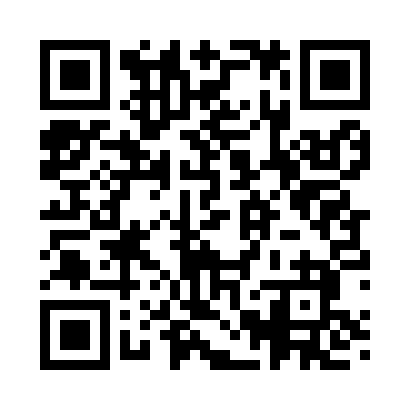 Prayer times for Scholfield, Virginia, USAMon 1 Jul 2024 - Wed 31 Jul 2024High Latitude Method: Angle Based RulePrayer Calculation Method: Islamic Society of North AmericaAsar Calculation Method: ShafiPrayer times provided by https://www.salahtimes.comDateDayFajrSunriseDhuhrAsrMaghribIsha1Mon4:285:571:175:108:3710:072Tue4:285:581:185:108:3710:073Wed4:295:581:185:108:3710:064Thu4:305:591:185:108:3710:065Fri4:305:591:185:108:3710:066Sat4:316:001:185:108:3610:057Sun4:326:011:185:108:3610:058Mon4:336:011:195:108:3610:049Tue4:336:021:195:108:3510:0410Wed4:346:021:195:118:3510:0311Thu4:356:031:195:118:3510:0212Fri4:366:041:195:118:3410:0213Sat4:376:041:195:118:3410:0114Sun4:386:051:195:118:3310:0015Mon4:396:061:195:118:3310:0016Tue4:406:061:195:118:329:5917Wed4:416:071:205:118:329:5818Thu4:426:081:205:118:319:5719Fri4:436:091:205:118:309:5620Sat4:446:091:205:118:309:5521Sun4:456:101:205:118:299:5422Mon4:466:111:205:108:289:5323Tue4:476:121:205:108:289:5224Wed4:486:121:205:108:279:5125Thu4:496:131:205:108:269:5026Fri4:506:141:205:108:259:4927Sat4:516:151:205:108:259:4828Sun4:526:161:205:108:249:4729Mon4:536:161:205:098:239:4630Tue4:546:171:205:098:229:4431Wed4:566:181:205:098:219:43